WNIOSEK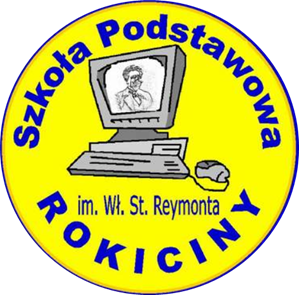 Proszę o przyjęcie dziecka do klasy ………………..Szkoły Podstawowej im. Wł. St. Reymonta w Rokicinach na rok szkolny 20………./20………..Dane osobowe dziecka i rodzicówInformacja o spełnianiu kryteriów rekrutacji - wypełniają rodzice uczniów spoza obwodu szkoły. Kandydaci zamieszkali poza obwodem publicznej szkoły podstawowej mogą być przyjęci do klasy pierwszej po przeprowadzeniu pierwszego etapu postępowania rekrutacyjnego, jeżeli szkoła nadal dysponuje wolnymi miejscami.Informacje o dziecku       dziecko rodzica/ opiekuna samotnie wychowującego       dziecko rodziców       dziecko w rodzinie zastępczej       matka pracuje       ojciec pracuje       orzeczenie poradni psychologiczno-pedagogicznej (w przypadku dziecka niepełnosprawnego)Dziecko w poprzednim roku uczęszczało do przedszkola 
……………………………………………………………………………………………………
……………………………………………………………………………………………………Pouczenie:Dane osobowe zawarte w niniejszym zgłoszeniu  wniosku  i załącznikach do wniosku będą wykorzystane wyłącznie dla potrzeb związanych z postępowaniem rekrutacyjnym, prowadzonym  na podstawie Ustawy z dnia 14 grudnia 2016r. Prawo Oświatowe.Administratorem danych osobowych zawartych we wniosku oraz załącznikach do wniosku jest Dyrektor Szkoły Podstawowej, do której wniosek został złożony.Oświadczenie wnioskodawcy:Oświadczam, pod rygorem odpowiedzialności karnej, że podane we wniosku oraz załącznikach do wniosku dane są zgodne z aktualnym stanem faktycznym.Wyrażam zgodę na przetwarzanie danych osobowych zawartych w niniejszym wniosku i załącznikach do wniosku dla potrzeb związanych z postępowaniem rekrutacyjnym zgodnie z wnioskiem oraz zgodnie z przepisami ustawy zgodnie 
z ustawą z dnia 10 maja 2018 roku o ochronie danych osobowych (Dz. Ustaw z 2018, poz. 1000)Czytelne podpisy rodziców/opiekunów:
……………………………………..……………………………………..………………………………………., dn. ……………………………..Prosimy czytelnie wypełnić poniższą kartę zgłoszenia i przekazać do sekretariatu szkoły do dnia 15.03.2024r. 1Imię/imiona i nazwisko dziecka2Data urodzenia dziecka3Miejsce urodzenia dziecka4PESEL dziecka5Adres zamieszkania dzieckaMiejscowość5Adres zamieszkania dzieckaUlica, nr5Adres zamieszkania dzieckaKod pocztowy5Adres zamieszkania dzieckaGmina6Imię/ imiona i nazwisko rodziców lub prawnych opiekunówMatki6Imię/ imiona i nazwisko rodziców lub prawnych opiekunówOjca7Adres zamieszkania rodziców lub prawnych opiekunów - jeśli jest inny niż adres zamieszkania dzieckaMiejscowość7Adres zamieszkania rodziców lub prawnych opiekunów - jeśli jest inny niż adres zamieszkania dzieckaUlica, nr7Adres zamieszkania rodziców lub prawnych opiekunów - jeśli jest inny niż adres zamieszkania dzieckaKod pocztowy7Adres zamieszkania rodziców lub prawnych opiekunów - jeśli jest inny niż adres zamieszkania dzieckaGmina8Numery telefonów rodziców i adres poczty elektronicznejMatkiTel.8Numery telefonów rodziców i adres poczty elektronicznejMatkie-mail:8Numery telefonów rodziców i adres poczty elektronicznejOjcaTel.8Numery telefonów rodziców i adres poczty elektronicznejOjcae-mail:Lp.KryteriumTakNie1.Rodzeństwo dziecka uczęszcza do wnioskowanej szkoły. 2.W obwodzie szkoły zamieszkują krewni dziecka wspierający rodziców (opiekunów prawnych) w zapewnieniu mu należytej opieki. 3.Droga dziecka do szkoły, do której jest kandydatem, jest krótsza niż jego droga do szkoły obwodowej